«Дорожная карта»инновационной площадки МАДОУ города Нижневартовска ДС №10 «Белочка» «Проектная деятельность: реализация новых методов обучения и воспитания, образовательных технологий, обеспечивающих освоение обучающимися базовых навыков и умений, повышение их мотивации к обучению и вовлеченности в образовательный процесс» в рамках Форсайт-центра «Современные образовательные технологии, реализация новых методов обучения и воспитания»на 2019-2020 учебный годУТВЕРЖДАЮЗаведующий МАДОУ ДС №10 «Белочка»                                С.А. Головина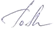                       Приказ № 245  от 10.09.2019№ п/пМероприятия Примерные срокиПримерные срокиОтветственные Форма проведенияОжидаемый результат1Презентация и утверждение «дорожной карты» площадки на 2019-2020 учебный годСентябрь Сентябрь Организационное заседание творческой группыСкорректированный и утвержденный план работы2Секционные заседания августовского совещания работников системы образования  города Нижневартовска Секционные заседания августовского совещания работников системы образования  города Нижневартовска Секционные заседания августовского совещания работников системы образования  города Нижневартовска Секционные заседания августовского совещания работников системы образования  города Нижневартовска Секционные заседания августовского совещания работников системы образования  города Нижневартовска Секционные заседания августовского совещания работников системы образования  города Нижневартовска 2.1Секционное заседаниена базе ресурсного методического центра (форсайт-центра) «Развитие кадрового потенциала образовательной организации»18.09.2019Мухаметьянова Елена Юрьевна, зам.зав. по ВМР МАДОУ ДС №10 «Белочка»Мухаметьянова Елена Юрьевна, зам.зав. по ВМР МАДОУ ДС №10 «Белочка»Презентация опыта работы по теме  «Детский сад: инфраструктура современного детства»Диссеминация опыта работы по направлениюДиссеминация опыта работы по направлению2.2Секционное заседаниена базе форсайт-цетра: «Современные образовательные технологии, реализация новых методов обучения и воспитания»20.09.2019Мухаметьянова Елена Юрьевна, зам.зав. по ВМР МАДОУ ДС №10 «Белочка»Мухаметьянова Елена Юрьевна, зам.зав. по ВМР МАДОУ ДС №10 «Белочка»Презентация опыта работы по организации системно-деятельностного подхода как основы непрерывной образовательной деятельностиДиссеминация опыта работы по направлениюДиссеминация опыта работы по направлению2.2Секционное заседаниена базе форсайт-цетра: «Современные образовательные технологии, реализация новых методов обучения и воспитания»20.09.2019Филистова Евгения Петровна, воспитатель МАДОУ   ДС №10 «Белочка»                  Филистова Евгения Петровна, воспитатель МАДОУ   ДС №10 «Белочка»                  Мастер-класс «Опыты. Эксперименты. Проекты»Диссеминация опыта работы по направлениюДиссеминация опыта работы по направлению3Очный этап фестиваля  «Страна Почемучек» среди обучающихся образовательных организаций в рамках реализации муниципальной программы «Развитие образования города Нижневартовска на 2015-2020 годы»Очный этап фестиваля  «Страна Почемучек» среди обучающихся образовательных организаций в рамках реализации муниципальной программы «Развитие образования города Нижневартовска на 2015-2020 годы»Очный этап фестиваля  «Страна Почемучек» среди обучающихся образовательных организаций в рамках реализации муниципальной программы «Развитие образования города Нижневартовска на 2015-2020 годы»Очный этап фестиваля  «Страна Почемучек» среди обучающихся образовательных организаций в рамках реализации муниципальной программы «Развитие образования города Нижневартовска на 2015-2020 годы»Очный этап фестиваля  «Страна Почемучек» среди обучающихся образовательных организаций в рамках реализации муниципальной программы «Развитие образования города Нижневартовска на 2015-2020 годы»Очный этап фестиваля  «Страна Почемучек» среди обучающихся образовательных организаций в рамках реализации муниципальной программы «Развитие образования города Нижневартовска на 2015-2020 годы»«Лучший социальный проект дошкольника»14.10.201915.10.2019Члены оргкомитета:Мухаметьянова Елена Юрьевна, зам.зав. по ВМР МАДОУ ДС №10 «Белочка»;Шарыпова М.А., зам.зав. по ВМР МАДОУ ДС №10 «Белочка»;Творческая инициативная группа (ТИГ) педагогов МАДОУ ДС №10 «Белочка»:Антонова Т.А., воспитатель;Шитова О.Е., муз.руководитель;Охотникова Л.А., воспитатель;Рудакина В.А., муз.руководитель;Хасанова А.З., муз.руководитель;Даутова М.С., учитель-логопед;Юсупова С.Н., учитель-логопед;Моисеева Н.Г., инструктор ФИЗО;Алиева Х.А., воспитательЧлены оргкомитета:Мухаметьянова Елена Юрьевна, зам.зав. по ВМР МАДОУ ДС №10 «Белочка»;Шарыпова М.А., зам.зав. по ВМР МАДОУ ДС №10 «Белочка»;Творческая инициативная группа (ТИГ) педагогов МАДОУ ДС №10 «Белочка»:Антонова Т.А., воспитатель;Шитова О.Е., муз.руководитель;Охотникова Л.А., воспитатель;Рудакина В.А., муз.руководитель;Хасанова А.З., муз.руководитель;Даутова М.С., учитель-логопед;Юсупова С.Н., учитель-логопед;Моисеева Н.Г., инструктор ФИЗО;Алиева Х.А., воспитательЗащита проектных и исследовательских работ старших дошкольников и первоклассников-создание предпосылок и условий для развития познавательного и творческого потенциала, эстетического воспитания обучающихся дошкольного возраста и обучающихся 1-х классов общеобразовательных организаций города Нижневартовска;-стимулирование у обучающихся интереса к исследовательской и проектной деятельности как ведущих способов познания окружающего мира;-содействие развитию творческой и исследовательской активности обучающихся;-выявление и поощрение талантливых, творческих обучающихся;-содействие развитию инноваций в образовании, распространение лучшего педагогического опыта организации исследовательской и проектной деятельности с обучающимися«Лучший творческий проект дошкольника»14.10.201915.10.2019Члены оргкомитета:Мухаметьянова Елена Юрьевна, зам.зав. по ВМР МАДОУ ДС №10 «Белочка»;Шарыпова М.А., зам.зав. по ВМР МАДОУ ДС №10 «Белочка»;Творческая инициативная группа (ТИГ) педагогов МАДОУ ДС №10 «Белочка»:Антонова Т.А., воспитатель;Шитова О.Е., муз.руководитель;Охотникова Л.А., воспитатель;Рудакина В.А., муз.руководитель;Хасанова А.З., муз.руководитель;Даутова М.С., учитель-логопед;Юсупова С.Н., учитель-логопед;Моисеева Н.Г., инструктор ФИЗО;Алиева Х.А., воспитательЧлены оргкомитета:Мухаметьянова Елена Юрьевна, зам.зав. по ВМР МАДОУ ДС №10 «Белочка»;Шарыпова М.А., зам.зав. по ВМР МАДОУ ДС №10 «Белочка»;Творческая инициативная группа (ТИГ) педагогов МАДОУ ДС №10 «Белочка»:Антонова Т.А., воспитатель;Шитова О.Е., муз.руководитель;Охотникова Л.А., воспитатель;Рудакина В.А., муз.руководитель;Хасанова А.З., муз.руководитель;Даутова М.С., учитель-логопед;Юсупова С.Н., учитель-логопед;Моисеева Н.Г., инструктор ФИЗО;Алиева Х.А., воспитательЗащита проектных и исследовательских работ старших дошкольников и первоклассников-создание предпосылок и условий для развития познавательного и творческого потенциала, эстетического воспитания обучающихся дошкольного возраста и обучающихся 1-х классов общеобразовательных организаций города Нижневартовска;-стимулирование у обучающихся интереса к исследовательской и проектной деятельности как ведущих способов познания окружающего мира;-содействие развитию творческой и исследовательской активности обучающихся;-выявление и поощрение талантливых, творческих обучающихся;-содействие развитию инноваций в образовании, распространение лучшего педагогического опыта организации исследовательской и проектной деятельности с обучающимися«Лучший познавательный проект дошкольника»14.10.201915.10.2019Члены оргкомитета:Мухаметьянова Елена Юрьевна, зам.зав. по ВМР МАДОУ ДС №10 «Белочка»;Шарыпова М.А., зам.зав. по ВМР МАДОУ ДС №10 «Белочка»;Творческая инициативная группа (ТИГ) педагогов МАДОУ ДС №10 «Белочка»:Антонова Т.А., воспитатель;Шитова О.Е., муз.руководитель;Охотникова Л.А., воспитатель;Рудакина В.А., муз.руководитель;Хасанова А.З., муз.руководитель;Даутова М.С., учитель-логопед;Юсупова С.Н., учитель-логопед;Моисеева Н.Г., инструктор ФИЗО;Алиева Х.А., воспитательЧлены оргкомитета:Мухаметьянова Елена Юрьевна, зам.зав. по ВМР МАДОУ ДС №10 «Белочка»;Шарыпова М.А., зам.зав. по ВМР МАДОУ ДС №10 «Белочка»;Творческая инициативная группа (ТИГ) педагогов МАДОУ ДС №10 «Белочка»:Антонова Т.А., воспитатель;Шитова О.Е., муз.руководитель;Охотникова Л.А., воспитатель;Рудакина В.А., муз.руководитель;Хасанова А.З., муз.руководитель;Даутова М.С., учитель-логопед;Юсупова С.Н., учитель-логопед;Моисеева Н.Г., инструктор ФИЗО;Алиева Х.А., воспитательЗащита проектных и исследовательских работ старших дошкольников и первоклассников-создание предпосылок и условий для развития познавательного и творческого потенциала, эстетического воспитания обучающихся дошкольного возраста и обучающихся 1-х классов общеобразовательных организаций города Нижневартовска;-стимулирование у обучающихся интереса к исследовательской и проектной деятельности как ведущих способов познания окружающего мира;-содействие развитию творческой и исследовательской активности обучающихся;-выявление и поощрение талантливых, творческих обучающихся;-содействие развитию инноваций в образовании, распространение лучшего педагогического опыта организации исследовательской и проектной деятельности с обучающимися «Лучший социальный проект первоклассника-2018»14.10.201915.10.2019Члены оргкомитета:Мухаметьянова Елена Юрьевна, зам.зав. по ВМР МАДОУ ДС №10 «Белочка»;Шарыпова М.А., зам.зав. по ВМР МАДОУ ДС №10 «Белочка»;Творческая инициативная группа (ТИГ) педагогов МАДОУ ДС №10 «Белочка»:Антонова Т.А., воспитатель;Шитова О.Е., муз.руководитель;Охотникова Л.А., воспитатель;Рудакина В.А., муз.руководитель;Хасанова А.З., муз.руководитель;Даутова М.С., учитель-логопед;Юсупова С.Н., учитель-логопед;Моисеева Н.Г., инструктор ФИЗО;Алиева Х.А., воспитательЧлены оргкомитета:Мухаметьянова Елена Юрьевна, зам.зав. по ВМР МАДОУ ДС №10 «Белочка»;Шарыпова М.А., зам.зав. по ВМР МАДОУ ДС №10 «Белочка»;Творческая инициативная группа (ТИГ) педагогов МАДОУ ДС №10 «Белочка»:Антонова Т.А., воспитатель;Шитова О.Е., муз.руководитель;Охотникова Л.А., воспитатель;Рудакина В.А., муз.руководитель;Хасанова А.З., муз.руководитель;Даутова М.С., учитель-логопед;Юсупова С.Н., учитель-логопед;Моисеева Н.Г., инструктор ФИЗО;Алиева Х.А., воспитательЗащита проектных и исследовательских работ старших дошкольников и первоклассников-создание предпосылок и условий для развития познавательного и творческого потенциала, эстетического воспитания обучающихся дошкольного возраста и обучающихся 1-х классов общеобразовательных организаций города Нижневартовска;-стимулирование у обучающихся интереса к исследовательской и проектной деятельности как ведущих способов познания окружающего мира;-содействие развитию творческой и исследовательской активности обучающихся;-выявление и поощрение талантливых, творческих обучающихся;-содействие развитию инноваций в образовании, распространение лучшего педагогического опыта организации исследовательской и проектной деятельности с обучающимися «Лучший творческий проект первоклассника -2018»14.10.201915.10.2019Члены оргкомитета:Мухаметьянова Елена Юрьевна, зам.зав. по ВМР МАДОУ ДС №10 «Белочка»;Шарыпова М.А., зам.зав. по ВМР МАДОУ ДС №10 «Белочка»;Творческая инициативная группа (ТИГ) педагогов МАДОУ ДС №10 «Белочка»:Антонова Т.А., воспитатель;Шитова О.Е., муз.руководитель;Охотникова Л.А., воспитатель;Рудакина В.А., муз.руководитель;Хасанова А.З., муз.руководитель;Даутова М.С., учитель-логопед;Юсупова С.Н., учитель-логопед;Моисеева Н.Г., инструктор ФИЗО;Алиева Х.А., воспитательЧлены оргкомитета:Мухаметьянова Елена Юрьевна, зам.зав. по ВМР МАДОУ ДС №10 «Белочка»;Шарыпова М.А., зам.зав. по ВМР МАДОУ ДС №10 «Белочка»;Творческая инициативная группа (ТИГ) педагогов МАДОУ ДС №10 «Белочка»:Антонова Т.А., воспитатель;Шитова О.Е., муз.руководитель;Охотникова Л.А., воспитатель;Рудакина В.А., муз.руководитель;Хасанова А.З., муз.руководитель;Даутова М.С., учитель-логопед;Юсупова С.Н., учитель-логопед;Моисеева Н.Г., инструктор ФИЗО;Алиева Х.А., воспитательЗащита проектных и исследовательских работ старших дошкольников и первоклассников-создание предпосылок и условий для развития познавательного и творческого потенциала, эстетического воспитания обучающихся дошкольного возраста и обучающихся 1-х классов общеобразовательных организаций города Нижневартовска;-стимулирование у обучающихся интереса к исследовательской и проектной деятельности как ведущих способов познания окружающего мира;-содействие развитию творческой и исследовательской активности обучающихся;-выявление и поощрение талантливых, творческих обучающихся;-содействие развитию инноваций в образовании, распространение лучшего педагогического опыта организации исследовательской и проектной деятельности с обучающимися «Лучший познавательный проект дошкольника-2018»14.10.201915.10.2019Члены оргкомитета:Мухаметьянова Елена Юрьевна, зам.зав. по ВМР МАДОУ ДС №10 «Белочка»;Шарыпова М.А., зам.зав. по ВМР МАДОУ ДС №10 «Белочка»;Творческая инициативная группа (ТИГ) педагогов МАДОУ ДС №10 «Белочка»:Антонова Т.А., воспитатель;Шитова О.Е., муз.руководитель;Охотникова Л.А., воспитатель;Рудакина В.А., муз.руководитель;Хасанова А.З., муз.руководитель;Даутова М.С., учитель-логопед;Юсупова С.Н., учитель-логопед;Моисеева Н.Г., инструктор ФИЗО;Алиева Х.А., воспитательЧлены оргкомитета:Мухаметьянова Елена Юрьевна, зам.зав. по ВМР МАДОУ ДС №10 «Белочка»;Шарыпова М.А., зам.зав. по ВМР МАДОУ ДС №10 «Белочка»;Творческая инициативная группа (ТИГ) педагогов МАДОУ ДС №10 «Белочка»:Антонова Т.А., воспитатель;Шитова О.Е., муз.руководитель;Охотникова Л.А., воспитатель;Рудакина В.А., муз.руководитель;Хасанова А.З., муз.руководитель;Даутова М.С., учитель-логопед;Юсупова С.Н., учитель-логопед;Моисеева Н.Г., инструктор ФИЗО;Алиева Х.А., воспитательЗащита проектных и исследовательских работ старших дошкольников и первоклассников-создание предпосылок и условий для развития познавательного и творческого потенциала, эстетического воспитания обучающихся дошкольного возраста и обучающихся 1-х классов общеобразовательных организаций города Нижневартовска;-стимулирование у обучающихся интереса к исследовательской и проектной деятельности как ведущих способов познания окружающего мира;-содействие развитию творческой и исследовательской активности обучающихся;-выявление и поощрение талантливых, творческих обучающихся;-содействие развитию инноваций в образовании, распространение лучшего педагогического опыта организации исследовательской и проектной деятельности с обучающимися4Педагогическая мастерская «Системно-деятельностный подход: новые образовательные траектории»Педагогическая мастерская «Системно-деятельностный подход: новые образовательные траектории»Педагогическая мастерская «Системно-деятельностный подход: новые образовательные траектории»Педагогическая мастерская «Системно-деятельностный подход: новые образовательные траектории»Педагогическая мастерская «Системно-деятельностный подход: новые образовательные траектории»Педагогическая мастерская «Системно-деятельностный подход: новые образовательные траектории»Образовательная ситуация с применением системно-деятельностного подходаЯнварь  Мухаметьянова Е.Ю.,  зам.зав. по ВМР МАДОУ ДС №10 «Белочка»Мухаметьянова Е.Ю.,  зам.зав. по ВМР МАДОУ ДС №10 «Белочка»Коуч-сессия- обеспечение условий для построения единого образовательного пространства ДОУ на основе использования проектно-исследовательского метода, обеспечивающего успешность дошкольника-выпускника;- организация образовательной деятельности на основе планирования совместной деятельности взрослого и ребенка;- повышение уровня познавательного развития и предпосылок регулятивных УУД детей«Особенности детского проектирования и экспериментирования в ходе реализации НОД»МартФилистова Евгения Петровна, воспитатель МАДОУ ДС №10 «Белочка»Филистова Евгения Петровна, воспитатель МАДОУ ДС №10 «Белочка»Мастер-класс- обеспечение условий для построения единого образовательного пространства ДОУ на основе использования проектно-исследовательского метода, обеспечивающего успешность дошкольника-выпускника;- организация образовательной деятельности на основе планирования совместной деятельности взрослого и ребенка;- повышение уровня познавательного развития и предпосылок регулятивных УУД детей«Формирование начальных ключевых компетентностей дошкольников в процессе обучающего проектирования с использованием технологической карты»Март Сычева Евгения Вячеславовна,  воспитатель МАДОУ ДС №10 «Белочка»Сычева Евгения Вячеславовна,  воспитатель МАДОУ ДС №10 «Белочка»открытый показ НОД- обеспечение условий для построения единого образовательного пространства ДОУ на основе использования проектно-исследовательского метода, обеспечивающего успешность дошкольника-выпускника;- организация образовательной деятельности на основе планирования совместной деятельности взрослого и ребенка;- повышение уровня познавательного развития и предпосылок регулятивных УУД детей5Итоговое заседание. Подведение итогов, обсуждение перспектив дальнейшего развертывания деятельности площадки.Май Мухаметьянова Е.Ю.,  зам.зав. по ВМР МАДОУ ДС №10 «Белочка»Мухаметьянова Е.Ю.,  зам.зав. по ВМР МАДОУ ДС №10 «Белочка»Аукцион педагогических идейПерспективное планирование деятельности площадки на следующий учебный год